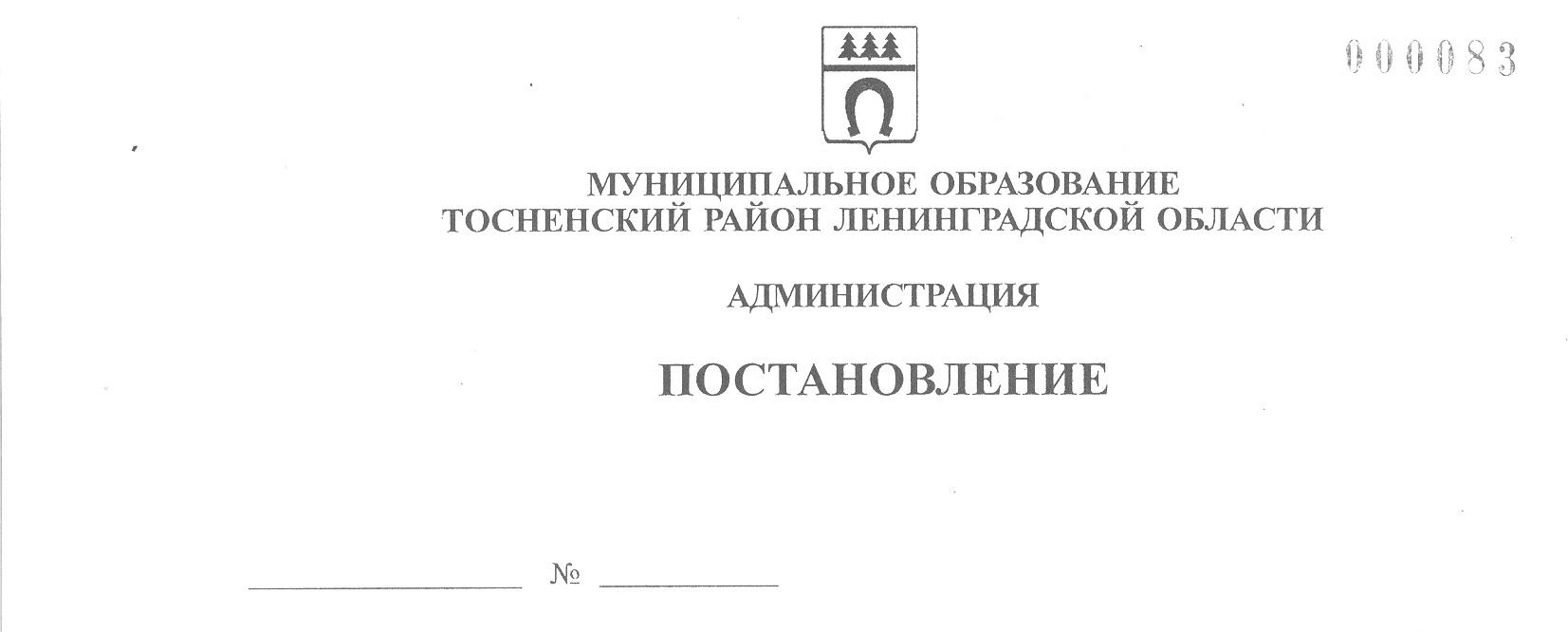 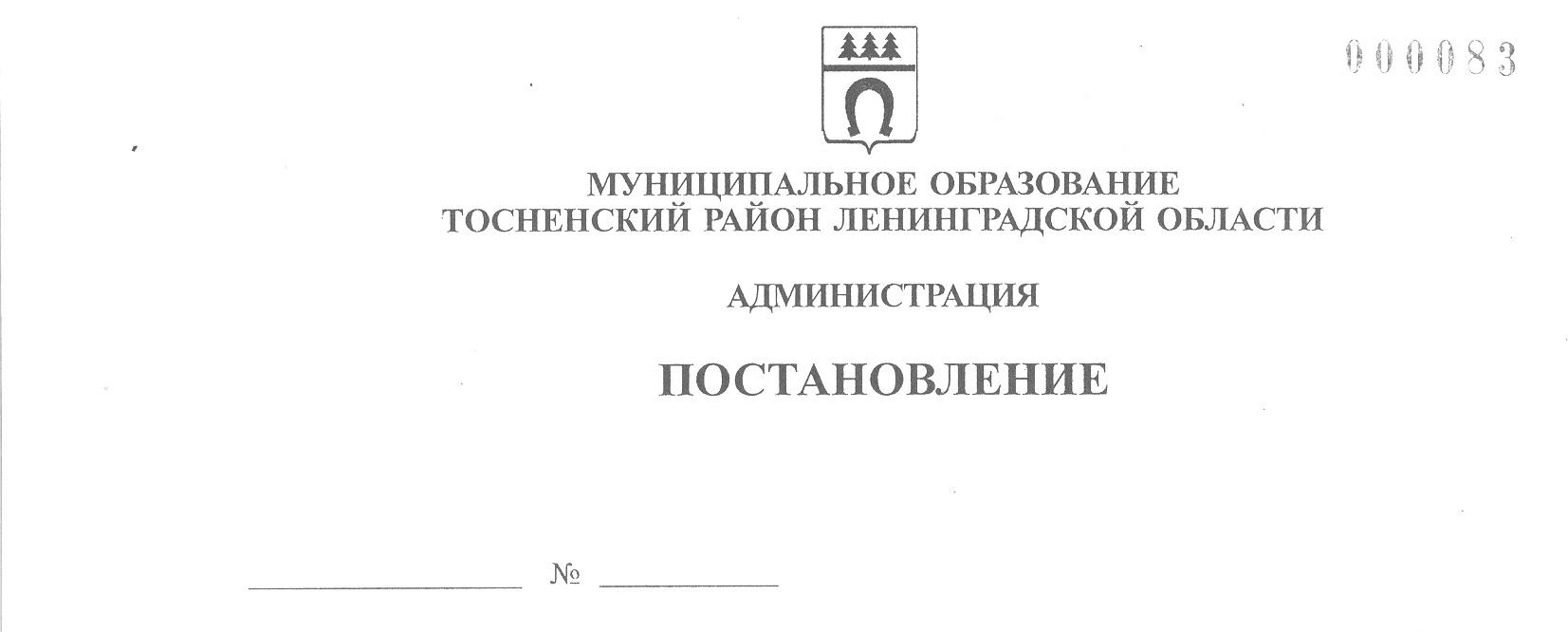 22.12.2021                           3031-паО внесении изменений в муниципальную программуТосненского городского поселения Тосненского муниципального района Ленинградской области«Организация транспортного обслуживания  населения в границах Тосненского городского поселения Тосненского муниципального района Ленинградской области»В соответствии со статьей 179 Бюджетного кодекса Российской Федерации, Порядком разработки, утверждения, изменения, реализации и оценки эффективности муниципальных программ муниципального образования Тосненский район Ленинградской области и Тосненского городского поселения Тосненского муниципального района Ленинградской области, утвержденным постановлением администрации муниципального образования Тосненский район Ленинградской области от 06.11.2018 № 2647-па, исполняя полномочия администрации Тосненского городского поселения Тосненского муниципального района Ленинградской области на основании статьи 13 Устава Тосненского городского поселения Тосненского муниципального района Ленинградской области и статьи 25 Устава муниципального образования Тосненский район Ленинградской области, администрация муниципального образования Тосненский район Ленинградской областиПОСТАНОВЛЯЕТ:Внести в муниципальную программу Тосненского городского поселения Тосненского муниципального района Ленинградской области «Организация транспортного обслуживания населения в границах Тосненского городского поселения Тосненского муниципального района Ленинградской области», утвержденную постановлением администрации муниципального образования Тосненский район Ленинградской области от 09.11.2020 № 2107-па, следующие изменения.1.1. В Паспорте муниципальной программы «Организация транспортного обслуживания населения в границах Тосненского городского поселения Тосненского муниципального района Ленинградской области»:1.1.1. Раздел «Этапы и сроки реализации муниципальной программы» изложить в следующей редакции:1.1.2. Раздел «Объемы бюджетных ассигнований муниципальной программы – всего, в том числе по годам» изложить в следующей редакции:1.2. Пункт 2.1 главы 2  изложить в следующей редакции:«2.1. Целью муниципальной программы является создание условий для предоставления транспортных услуг населению и организация транспортного обслуживания населения в границах Тосненского городского поселения Тосненского муниципального района Ленинградской области с 2021 по 2024 годы».1.3. Главу 5  изложить в следующей редакции:«Общий объем финансового обеспечения программы составит – 6 658,84 тыс. рублей, из них бюджет Тосненского городского поселения Тосненского муниципального района Ленинградской области –  6 658,84 тыс. рублей:2021 год – бюджет Тосненского городского поселения Тосненского муниципального района Ленинградской области – 1 613,75 тыс. рублей.2022 год – бюджет Тосненского городского поселения Тосненского муниципального района Ленинградской области – 1 910,71 тыс. рублей.2023 год – бюджет Тосненского городского поселения Тосненского муниципального района Ленинградской области – 1 567,19 тыс. рублей.2024 год – бюджет Тосненского городского поселения Тосненского муниципального района Ленинградской области – 1 567,19 тыс. рублей».1.4. План основных мероприятий в составе муниципальной программы Тосненского городского поселения Тосненского муниципального района Ленинградской области «Организация транспортного обслуживания  населения в границах Тосненского городского поселения Тосненского муниципального района Ленинградской области» изложить в новой редакции (приложение 1).1.5. Сведения о показателях (индикаторах) муниципальной программы и их значениях муниципальной программы Тосненского городского поселения Тосненского муниципального района Ленинградской области «Организация транспортного обслуживания  населения в границах Тосненского городского поселения Тосненского муниципального района Ленинградской области» изложить в новой редакции (приложение 2).2. Сектору по транспортному обеспечению и экологии администрации муниципального образования Тосненский район Ленинградской области направить в пресс-службу комитета по организационной работе, местному самоуправлению, межнациональным и межконфессиональным отношениям администрации муниципального образования Тосненский район Ленинградской области настоящее постановление для опубликования и обнародования в порядке, установленном Уставом Тосненского городского поселения Тосненского муниципального района Ленинградской области.3. Пресс-службе комитета по организационной работе, местному самоуправлению, межнациональным и межконфессиональным отношениям администрации муниципального образования Тосненский район Ленинградской области опубликовать и обнародовать настоящее постановление в порядке, установленном Уставом Тосненского городского поселения Тосненского муниципального района Ленинградской области.4. Контроль за исполнением настоящего постановления возложить на заместителя главы администрации муниципального образования Тосненский район Ленинградской области по безопасности Цая И.А.5. Настоящее постановление вступает в силу со дня его официального опубликования.И. о. главы администрации				     	                            И.Ф. ТычинскийОнышко Светлана Николаевна, 8(81361) 3321511 гаПриложение 1к постановлению администрациимуниципального образованияТосненский район Ленинградской области   22.12.2021                     3031-паот                                №План основных мероприятий в составе муниципальной программы «Организация транспортного обслуживания  населения в границахТосненского городского поселения Тосненского муниципального района Ленинградской области»Приложение 2к постановлению администрациимуниципального образованияТосненский район Ленинградской области   22.12.2021                                3031-паот                                №Сведения о показателях (индикаторах) муниципальной программы и их значенияхЭтапы и сроки реализации муниципальной программы2021-2024 годыОбъемы бюджетных ассигнований муниципальной программы – всего, в том числе по годамОбщий объем финансового обеспечения программы составит 6 658,84 тыс. рублей, из них бюджет Тосненского городского поселения Тосненского муниципального района Ленинградской области – 6 658,84 тыс. рублей:2021 год – бюджет Тосненского городского поселения Тосненского муниципального района Ленинградской области – 1 613,75 тыс. рублей; 2022 год – бюджет Тосненского городского поселения Тосненского муниципального района Ленинградской области – 1 910,71 тыс. рублей;2023 год – бюджет Тосненского городского поселения Тосненского муниципального района Ленинградской области – 1 567,19 тыс. рублей;2024 год – бюджет Тосненского городского поселения Тосненского муниципального района Ленинградской области – 1 567,19 тыс. рублей№п/пНаименование муниципальной программы, подпрограммы, мероприятий программы Срокифинансирования мероприятия (по годам)Срокифинансирования мероприятия (по годам)Планируемые объемы финансированияПланируемые объемы финансированияПланируемые объемы финансированияПланируемые объемы финансированияПланируемые объемы финансированияПланируемые объемы финансированияОтветственный исполнитель (ОИВ), соисполнитель, участникГлавный распорядитель бюджетных средств№п/пНаименование муниципальной программы, подпрограммы, мероприятий программы Срокифинансирования мероприятия (по годам)Срокифинансирования мероприятия (по годам)Всего/тыс. руб.В том числеВ том числеВ том числеВ том числеВ том числе№п/пНаименование муниципальной программы, подпрограммы, мероприятий программы Срокифинансирования мероприятия (по годам)Срокифинансирования мероприятия (по годам)Всего/тыс. руб.Федеральныйбюджет/ тыс. руб.Областнойбюджет/ тыс. руб.Областнойбюджет/ тыс. руб.Местный бюджет/ тыс. руб.Прочие источники1233456678910Муниципальная программа «Организация транспортного обслуживания  населения в границахТосненского городского поселения Тосненского муниципального района Ленинградской области»Муниципальная программа «Организация транспортного обслуживания  населения в границахТосненского городского поселения Тосненского муниципального района Ленинградской области»Муниципальная программа «Организация транспортного обслуживания  населения в границахТосненского городского поселения Тосненского муниципального района Ленинградской области»Муниципальная программа «Организация транспортного обслуживания  населения в границахТосненского городского поселения Тосненского муниципального района Ленинградской области»Муниципальная программа «Организация транспортного обслуживания  населения в границахТосненского городского поселения Тосненского муниципального района Ленинградской области»Муниципальная программа «Организация транспортного обслуживания  населения в границахТосненского городского поселения Тосненского муниципального района Ленинградской области»Муниципальная программа «Организация транспортного обслуживания  населения в границахТосненского городского поселения Тосненского муниципального района Ленинградской области»Муниципальная программа «Организация транспортного обслуживания  населения в границахТосненского городского поселения Тосненского муниципального района Ленинградской области»Муниципальная программа «Организация транспортного обслуживания  населения в границахТосненского городского поселения Тосненского муниципального района Ленинградской области»Муниципальная программа «Организация транспортного обслуживания  населения в границахТосненского городского поселения Тосненского муниципального района Ленинградской области»Муниципальная программа «Организация транспортного обслуживания  населения в границахТосненского городского поселения Тосненского муниципального района Ленинградской области»Муниципальная программа «Организация транспортного обслуживания  населения в границахТосненского городского поселения Тосненского муниципального района Ленинградской области»Основное мероприятие: «Организация транспортного обслуживания  населения  в границах Тосненского городского поселения Тосненского муниципального  района Ленинградской области»2021 г.2022 г.2023 г.2024 г.1 613,751 910,711 567,191 567,191 613,751 910,711 567,191 567,191 613,751 910,711 567,191 567,19Администрация  Тосненского городского поселения Тосненского муниципального района Ленинградской областиВсего по программе                             Всего по программе                             Всего по программе                             6 658,846 658,846 658,84№
п/пПоказатель (индикатор)
 (наименование)Ед.  
измеренияЗначения показателей (индикаторов)Значения показателей (индикаторов)Значения показателей (индикаторов)Значения показателей (индикаторов)Значения показателей (индикаторов)№
п/пПоказатель (индикатор)
 (наименование)Ед.  
измеренияБазовый период  
(2020 год)2021 год2022 год2023 год2024 год12345678Муниципальная программа «Организация транспортного обслуживания  населения в границахТосненского городского поселения Тосненского муниципального района Ленинградской области»Муниципальная программа «Организация транспортного обслуживания  населения в границахТосненского городского поселения Тосненского муниципального района Ленинградской области»Муниципальная программа «Организация транспортного обслуживания  населения в границахТосненского городского поселения Тосненского муниципального района Ленинградской области»Муниципальная программа «Организация транспортного обслуживания  населения в границахТосненского городского поселения Тосненского муниципального района Ленинградской области»Муниципальная программа «Организация транспортного обслуживания  населения в границахТосненского городского поселения Тосненского муниципального района Ленинградской области»Муниципальная программа «Организация транспортного обслуживания  населения в границахТосненского городского поселения Тосненского муниципального района Ленинградской области»Муниципальная программа «Организация транспортного обслуживания  населения в границахТосненского городского поселения Тосненского муниципального района Ленинградской области»Муниципальная программа «Организация транспортного обслуживания  населения в границахТосненского городского поселения Тосненского муниципального района Ленинградской области»1.1.Объем регулярных перевозок по регулируемым тарифам по муниципальным маршрутам в границах Тосненского городского поселения Тосненского муниципального района Ленинградской области (зима)рейсыВсего: 44 236По раб. дням:31 964По выходным и праздничным: 12272 Всего: 39 213По раб.  дням:29 213По выходным и праздничным: 9 828 Всего: 39 007По раб.  дням: 28990По выходным и праздничным: 10017 Всего: 39 007По раб. дням: 28990По выходным и праздничным: 10017 Всего: 39 213По раб. дням:29 213По выходным и праздничным: 9 828 1.2.Объем регулярных перевозок по регулируемым тарифам по муниципальным маршрутам в границах Тосненского городского поселения Тосненского муниципального района Ленинградской области (лето)рейсыВсего: 46 176По раб.  дням: 33 280По выходным и праздничным: 12 896 Всего: 41002По раб. дням:30550По выходным и праздничным: 10452 Всего: 41002По раб.  дням:30 550По выходным и праздничным: 10452 Всего: 41002По раб. дням:30 550По выходным и праздничным: 10452 Всего: 41002По раб. дням:30550По выходным и праздничным: 10452 